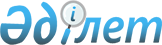 О внесении изменений в решение XXXII сессии Шахтинского городского маслихата от 23 декабря 2014 года № 1083/32 "О городском бюджете на 2015 - 2017 годы"
					
			С истёкшим сроком
			
			
		
					Решение XXXIV сессии V созыва Шахтинского городского маслихата Карагандинской области от 22 апреля 2015 года № 1130/34. Зарегистрировано Департаментом юстиции Карагандинской области 6 мая 2015 года № 3185. Прекращено действие в связи с истечением срока
      В соответствии с Бюджетным кодексом Республики Казахстан от 4 декабря 2008 года, Законом Республики Казахстан от 23 января 2001 года "О местном государственном управлении и самоуправлении в Республике Казахстан", городской маслихат РЕШИЛ:
      1. Внести в решение XXXII сессии Шахтинского городского маслихата от 23 декабря 2014 года № 1083/32 "О городском бюджете на 2015-2017 годы" (зарегистрировано в Реестре государственной регистрации нормативных актов за № 2914, опубликовано 13 февраля 2015 года в газете "Шахтинский вестник" № 6, информационно-правовой системе "Әділет" от 23 января 2015 года) следующие изменения:
      1) пункт 1 изложить в новой редакции:
      "1. Утвердить городской бюджет на 2015 - 2017 годы согласно приложениям 1, 2 и 3 соответственно, в том числе на 2015 год в следующих объемах:
      1) доходы – 4 268 004 тысячи тенге, в том числе по:
      налоговым поступлениям – 967 637 тысяч тенге;
      неналоговым поступлениям – 16 405 тысячи тенге;
      поступлениям от продажи основного капитала – 33 813 тысяч тенге;
      поступлениям трансфертов – 3 250 149 тысяч тенге;
      2) затраты – 4 279 658 тысяч тенге;
      3) чистое бюджетное кредитование – 11 397 тысяч тенге:
      бюджетные кредиты – 11 397 тысяч тенге;
      погашение бюджетных кредитов – 0 тысяч тенге;
      4) сальдо по операциям с финансовыми активами – 17 000 тысяч тенге:
      приобретение финансовых активов – 17 000 тысяч тенге;
      поступления от продажи финансовых активов государства – 0 тысяч тенге;
      5) дефицит (профицит) бюджета – минус 40 051 тысяча тенге;
      6) финансирование дефицита (использование профицита) бюджета – 40 051 тысяча тенге:
      поступление займов – 11 397 тысяч тенге;
      погашение займов – 0 тысяч тенге;
      используемые остатки бюджетных средств – 28 654 тысячи тенге.";
      2) приложения 1, 4, 5, 6, 7, 8, 9 к указанному решению изложить в новой редакции согласно приложениям 1, 2, 3, 4, 5, 6, 7 к настоящему решению.
      2. Настоящее решение вводится в действие с 1 января 2015 года.
      "СОГЛАСОВАНО"
      22 апреля 2015 года Городской бюджет на 2015 год Целевые трансферты и бюджетные кредиты из областного бюджета на 2015 Целевые трансферты и бюджетные кредиты администраторам бюджетных программ города на 2015 год Расходы по бюджетным программам, реализуемые в поселке Шахан на 2015 год Расходы по бюджетным программам, реализуемые в поселке Долинка на 2015 год Расходы по бюджетным программам, реализуемые в поселке Новодолинский на 2015 год Перечень бюджетных программ развития городского бюджета на 2015 год
					© 2012. РГП на ПХВ «Институт законодательства и правовой информации Республики Казахстан» Министерства юстиции Республики Казахстан
				
Председатель сессии
М. Муратбекова
Секретарь маслихата
А. Сатова
Руководитель государственного
учреждения "Отдел экономики
и финансов города Шахтинска"
Л. Буравко
Категория
Категория
Категория
Категория
Сумма (тысяч тенге)
Класс
Класс
Класс
Сумма (тысяч тенге)
Подкласс
Подкласс
Сумма (тысяч тенге)
Наименование
Сумма (тысяч тенге)
1
2
3
4
5
I ДОХОДЫ
4268004
1
Налоговые поступления
967637
01
Подоходный налог 
220851
2
Индивидуальный подоходный налог
220851
03
Социальный налог
156050
1
Социальный налог
156050
04
Налоги на собственность
516954
1
Налоги на имущество
60563
3
Земельный налог
356081
4
Налог на транспортные средства
100310
05
Внутренние налоги на товары, работы и услуги
57894
2
Акцизы
5167
3
Поступления за использование природных и других ресурсов
35943
4
Сборы за ведение предпринимательской и профессиональной деятельности
13858
5
Налог на игорный бизнес
2926
08
Обязательные платежи, взимаемые за совершение юридически значимых действий и (или) выдачу документов уполномоченными на то государственными органами или должностными лицами
15888
1
Государственная пошлина
15888
2
Неналоговые поступления
16405
01
Доходы от государственной собственности
12533
1
Поступления части чистого дохода государственных предприятий
552
5
Доходы от аренды имущества, находящегося в государственной собственности
11981
02
Поступления от реализации товаров (работ, услуг) государственными учреждениями, финансируемыми из государственного бюджета
38
1
Поступления от реализации товаров (работ, услуг) государственными учреждениями, финансируемыми из государственного бюджета
38
06
Прочие неналоговые поступления
3834
1
Прочие неналоговые поступления
3834
3
Поступления от продажи основного капитала
33813
03
Продажа земли и нематериальных активов
33813
1
Продажа земли 
30873
2
Продажа нематериальных активов
2940
4
Поступления трансфертов
3250149
02
Трансферты из вышестоящих органов государственного управления
3250149
2
Трансферты из областного бюджета
3250149
Функциональная группа
Функциональная группа
Функциональная группа
Функциональная группа
Функциональная группа
Функциональная группа
Сумма (тысяч тенге)
Функциональная подгруппа
Функциональная подгруппа
Функциональная подгруппа
Функциональная подгруппа
Функциональная подгруппа
Сумма (тысяч тенге)
Администратор бюджетных программ
Администратор бюджетных программ
Администратор бюджетных программ
Администратор бюджетных программ
Сумма (тысяч тенге)
Программа
Программа
Программа
Сумма (тысяч тенге)
Подпрограмма
Подпрограмма
Сумма (тысяч тенге)
Наименование
Сумма (тысяч тенге)
II. ЗАТРАТЫ
4279658
01
Государственные услуги общего характера
304853
1
Представительные, исполнительные и другие органы, выполняющие общие функции государственного управления
184810
112
Аппарат маслихата района (города областного значения)
19906
001
Услуги по обеспечению деятельности маслихата района (города областного значения) 
19300
003
Капитальные расходы государственного органа 
606
122
Аппарат акима района (города областного значения)
86993
001
Услуги по обеспечению деятельности акима района (города областного значения)
81466
003
Капитальные расходы государственного органа 
5435
009
Капитальные расходы подведомственных государственных учреждений и организаций
92
123
Аппарат акима района в городе, города районного значения, поселка, села, сельского округа
77911
001
Услуги по обеспечению деятельности акима района в городе, города районного значения, поселка, села, сельского округа
75647
022
Капитальные расходы государственного органа 
2264
2
Финансовая деятельность
14318
459
Отдел экономики и финансов района (города областного значения)
14318
003
Проведение оценки имущества в целях налогообложения
2454
010
Приватизация, управление коммунальным имуществом, постприватизационная деятельность и регулирование споров, связанных с этим
7864
028
Приобретение имущества в коммунальную собственность
4000
5
Планирование и статистическая деятельность
522
459
Отдел экономики и финансов района (города областного значения)
522
061
Экспертиза и оценка документации по вопросам бюджетных инвестиций и концессии, проведение оценки реализации бюджетных инвестиций
522
9
Прочие государственные услуги общего характера
105203
454
Отдел предпринимательства и сельского хозяйства района (города областного значения)
24562
001
Услуги по реализации государственной политики на местном уровне в области развития предпринимательства и сельского хозяйства
24106
007
Капитальные расходы государственного орган
456
459
Отдел экономики и финансов района (города областного значения)
30654
001
Услуги по реализации государственной политики в области формирования и развития экономической политики, государственного планирования, исполнения бюджета и управления коммунальной собственностью района (города областного значения)
29931
015
Капитальные расходы государственного органа 
723
486
Отдел земельных отношений, архитектуры и градостроительства района (города областного значения)
17134
001
Услуги по реализации государственной политики в области регулирования земельных отношений, архитектуры и градостроительства на местном уровне
16201
003
Капитальные расходы государственного органа 
933
492
Отдел жилищно-коммунального хозяйства, пассажирского транспорта, автомобильных дорог и жилищной инспекции района (города областного значения)
32853
001
Услуги по реализации государственной политики на местном уровне в области жилищно-коммунального хозяйства, пассажирского транспорта, автомобильных дорог и жилищной инспекции 
32603
013
Капитальные расходы государственного органа 
250
02
Оборона
11921
1
Военные нужды
11459
122
Аппарат акима района (города областного значения)
11459
005
Мероприятия в рамках исполнения всеобщей воинской обязанности
11459
2
Организация работы по чрезвычайным ситуациям
462
122
Аппарат акима района (города областного значения)
462
006
Предупреждение и ликвидация чрезвычайных ситуаций масштаба района (города областного значения)
200
007
Мероприятия по профилактике и тушению степных пожаров районного (городского) масштаба, а также пожаров в населенных пунктах, в которых не созданы органы государственной противопожарной службы
262
03
Общественный порядок, безопасность, правовая, судебная, уголовно-исполнительная деятельность
11300
9
Прочие услуги в области общественного порядка и безопасности
11300
492
Отдел жилищно-коммунального хозяйства, пассажирского транспорта, автомобильных дорог и жилищной инспекции района (города областного значения)
11300
021
Обеспечение безопасности дорожного движения в населенных пунктах
11300
04
Образование
1931119
1
Дошкольное воспитание и обучение
455216
464
Отдел образования района (города областного значения)
455216
009
Обеспечение деятельности организаций дошкольного воспитания и обучения
25254
040
Реализация государственного образовательного заказа в дошкольных организациях образования
429962
2
Начальное, основное среднее и общее среднее образование
1347648
464
Отдел образования района (города областного значения)
1347648
003
Общеобразовательное обучение
1179900
006
Дополнительное образование для детей
167748
4
Техническое и профессиональное, послесреднее образование
28269
464
Отдел образования района (города областного значения)
28269
018
Организация профессионального обучения
28269
9
Прочие услуги в области образования
99986
464
Отдел образования района (города областного значения)
99986
001
Услуги по реализации государственной политики на местном уровне в области образования
16621
005
Приобретение и доставка учебников, учебно-методических комплексов для государственных учреждений образования района (города областного значения)
30251
007
Проведение школьных олимпиад, внешкольных мероприятий и конкурсов районного (городского) масштаба
550
012
Капитальные расходы государственного органа
400
015
Ежемесячная выплата денежных средств опекунам (попечителям) на содержание ребенка-сироты (детей-сирот), и ребенка (детей), оставшегося без попечения родителей
35748
022
Выплата единовременных денежных средств казахстанским гражданам, усыновившим (удочерившим) ребенка (детей)-сироту и ребенка (детей), оставшегося без попечения родителей
895
067
Капитальные расходы подведомственных государственных учреждений и организаций
14830
068
Обеспечение повышения компьютерной грамотности населения
691
06
Социальная помощь и социальное обеспечение
253476
2
Социальная помощь
204701
451
Отдел занятости и социальных программ района (города областного значения)
201366
002
Программа занятости
13210
005
Государственная адресная социальная помощь
3500
006
Оказание жилищной помощи
6650
007
Социальная помощь отдельным категориям нуждающихся граждан по решениям местных представительных органов
37580
010
Материальное обеспечение детей-инвалидов, воспитывающихся и обучающихся на дому
1244
014
Оказание социальной помощи нуждающимся гражданам на дому
48689
016
Государственные пособия на детей до 18 лет
2075
017
Обеспечение нуждающихся инвалидов обязательными гигиеническими средствами и предоставление услуг специалистами жестового языка, индивидуальными помощниками в соответствии с индивидуальной программой реабилитации инвалида
63452
023
Обеспечение деятельности центров занятости населения
1156
052
Проведение мероприятий, посвященных семидесятилетию Победы в Великой Отечественной войне
23810
464
Отдел образования района (города областного значения)
3335
008
Социальная поддержка обучающихся и воспитанников организаций образования очной формы обучения в виде льготного проезда на общественном транспорте (кроме такси) по решению местных представительных органов
3335
9
Прочие услуги в области социальной помощи и социального обеспечения
48775
451
Отдел занятости и социальных программ района (города областного значения)
48775
001
Услуги по реализации государственной политики на местном уровне в области обеспечения занятости и реализации социальных программ для населения
35686
011
Оплата услуг по зачислению, выплате и доставке пособий и других социальных выплат
739
021
Капитальные расходы государственного органа 
4864
050
Реализация Плана мероприятий по обеспечению прав и улучшению качества жизни инвалидов
7486
07
Жилищно-коммунальное хозяйство
836949
1
Жилищное хозяйство
4466
467
Отдел строительства района (города областного значения)
4466
003
Проектирование и (или) строительство, реконструкция жилья коммунального жилищного фонда
4466
2
Коммунальное хозяйство
681503
467
Отдел строительства района (города областного значения)
15117
005
Развитие коммунального хозяйства
4124
006
Развитие системы водоснабжения и водоотведения
10993
492
Отдел жилищно-коммунального хозяйства, пассажирского транспорта, автомобильных дорог и жилищной инспекции района (города областного значения)
666386
011
Обеспечение бесперебойного теплоснабжения малых городов
617759
012
Функционирование системы водоснабжения и водоотведения
48627
3
Благоустройство населенных пунктов
150980
123
Аппарат акима района в городе, города районного значения, поселка, села, сельского округа
43973
008
Освещение улиц населенных пунктов
15543
009
Обеспечение санитарии населенных пунктов
652
011
Благоустройство и озеленение населенных пунктов
27778
492
Отдел жилищно-коммунального хозяйства, пассажирского транспорта, автомобильных дорог и жилищной инспекции района (города областного значения)
107007
015
Освещение улиц в населенных пунктах
30000
016
Обеспечение санитарии населенных пунктов
18027
017
Содержание мест захоронений и захоронение безродных
600
018
Благоустройство и озеленение населенных пунктов
58380
08
Культура, спорт, туризм и информационное пространство
265666
1
Деятельность в области культуры
118735
455
Отдел культуры и развития языков района (города областного значения)
118735
003
Поддержка культурно-досуговой работы
118735
2
Спорт
12173
465
Отдел физической культуры и спорта района (города областного значения)
12173
001
Услуги по реализации государственной политики на местном уровне в сфере физической культуры и спорта
5367
004
Капитальные расходы государственного органа 
110
005
Развитие массового спорта и национальных видов спорта 
2109
006
Проведение спортивных соревнований на районном (города областного значения) уровне
1977
007
Подготовка и участие членов сборных команд района (города областного значения) по различным видам спорта на областных спортивных соревнованиях
2610
3
Информационное пространство
83628
455
Отдел культуры и развития языков района (города областного значения)
68228
006
Функционирование районных (городских) библиотек
58581
007
Развитие государственного языка и других языков народа Казахстана
9647
456
Отдел внутренней политики района (города областного значения)
15400
002
Услуги по проведению государственной информационной политики
15400
9
Прочие услуги по организации культуры, спорта, туризма и информационного пространства
51130
455
Отдел культуры и развития языков района (города областного значения)
20103
001
Услуги по реализации государственной политики на местном уровне в области развития языков и культуры
8564
010
Капитальные расходы государственного органа 
295
032
Капитальные расходы подведомственных государственных учреждений и организаций
11244
456
Отдел внутренней политики района (города областного значения)
31027
001
Услуги по реализации государственной политики на местном уровне в области информации, укрепления государственности и формирования социального оптимизма граждан
20615
003
Реализация мероприятий в сфере молодежной политики
9862
006
Капитальные расходы государственного органа 
400
032
Капитальные расходы подведомственных государственных учреждений и организаций
150
10
Сельское, водное, лесное, рыбное хозяйство, особо охраняемые природные территории, охрана окружающей среды и животного мира, земельные отношения
18229
1
Сельское хозяйство
12399
473
Отдел ветеринарии района (города областного значения)
12399
001
Услуги по реализации государственной политики на местном уровне в сфере ветеринарии
10743
003
Капитальные расходы государственного органа
310
007
Организация отлова и уничтожения бродячих собак и кошек
1000
008
Возмещение владельцам стоимости изымаемых и уничтожаемых больных животных, продуктов и сырья животного происхождения
46
010
Проведение мероприятий по идентификации сельскохозяйственных животных
300
6
Земельные отношения
1677
486
Отдел земельных отношений, архитектуры и градостроительства района (города областного значения)
1677
007
Организация работ по зонированию земель
1677
9
Прочие услуги в области сельского, водного, лесного, рыбного хозяйства, охраны окружающей среды и земельных отношений
4153
473
Отдел ветеринарии района (города областного значения)
4153
011
Проведение противоэпизоотических мероприятий
4153
11
Промышленность, архитектурная, градостроительная и строительная деятельность
19312
2
Архитектурная, градостроительная и строительная деятельность
19312
467
Отдел строительства района (города областного значения)
19312
001
Услуги по реализации государственной политики на местном уровне в области строительства
18820
017
Капитальные расходы государственного органа 
492
12
Транспорт и коммуникации
162321
1
Автомобильный транспорт
109870
123
Аппарат акима района в городе, города районного значения, поселка, села, сельского округа
32320
013
Обеспечение функционирования автомобильных дорог в городах районного значения, поселках, селах, сельских округах
32320
492
Отдел жилищно-коммунального хозяйства, пассажирского транспорта, автомобильных дорог и жилищной инспекции района (города областного значения)
77550
023
Обеспечение функционирования автомобильных дорог
77550
9
Прочие услуги в сфере транспорта и коммуникаций
52451
492
Отдел жилищно-коммунального хозяйства, пассажирского транспорта, автомобильных дорог и жилищной инспекции района (города областного значения)
52451
037
Субсидирование пассажирских перевозок по социально значимым городским (сельским), пригородным и внутрирайонным сообщениям 
52451
13
Прочие
463638
3
Поддержка предпринимательской деятельности и защита конкуренции
1000
454
Отдел предпринимательства и сельского хозяйства района (города областного значения)
1000
006
Поддержка предпринимательской деятельности
1000
9
Прочие
462638
454
Отдел предпринимательства и сельского хозяйства района (города областного значения)
31843
033
Субсидирование процентной ставки по кредитам для реализации проектов в моногородах
23843
034
Предоставление грантов на развитие новых производств в моногородах 
8000
459
Отдел экономики и финансов района (города областного значения)
19000
012
Резерв местного исполнительного органа района (города областного значения) 
19000
467
Отдел строительства района (города областного значения)
213204
085
Реализация бюджетных инвестиционных проектов в моногородах
213204
492
Отдел жилищно-коммунального хозяйства, пассажирского транспорта, автомобильных дорог и жилищной инспекции района (города областного значения)
198591
044
Текущее обустройство моногородов
198591
14
Обслуживание долга 
6
1
Обслуживание долга 
6
459
Отдел экономики и финансов района (города областного значения)
6
021
Обслуживание долга местных исполнительных органов по выплате вознаграждений и иных платежей по займам из областного бюджета
6
15
Трансферты
868
1
Трансферты
868
459
Отдел экономики и финансов района (города областного значения)
868
006
Возврат неиспользованных (недоиспользованных) целевых трансфертов
868
III. Чистое бюджетное кредитование
11397
бюджетные кредиты
11397
13
Прочие
11397
3
Поддержка предпринимательской деятельности и защита конкуренции
11397
454
Отдел предпринимательства и сельского хозяйства района (города областного значения)
11397
012
Кредитование на содействие развитию предпринимательства в моногородах
11397
погашение бюджетных кредитов
0
IV. Сальдо по операциям с финансовыми активами
17000
приобретение финансовых активов
17000
13
Прочие
17000
9
Прочие
17000
492
Отдел жилищно-коммунального хозяйства, пассажирского транспорта, автомобильных дорог и жилищной инспекции района (города областного значения)
17000
065
Формирование или увеличение уставного капитала юридических лиц
17000
Категория
Категория
Категория
Категория
Сумма (тысяч тенге)
Класс
Класс
Класс
Сумма (тысяч тенге)
Подкласс
Подкласс
Сумма (тысяч тенге)
Наименование
Сумма (тысяч тенге)
1
2
3
4
5
V. ДЕФИЦИТ (профицит) бюджета
-39751
VI. Финансирование дефицита (использование профицита) бюджета
40051
7
Поступление займов
11397
01
Внутренние государственные займы
11397
2
Договоры займа
11397
Погашение займов
0
8
Используемые остатки бюджетных средств
28654
01
Остатки бюджетных средств
28654
1
Свободные остатки бюджетных средств
28654
Наименование
Сумма (тысяч тенге)
1
2
Всего
1440583
в том числе:
Целевые текущие трансферты
1215982
Целевые трансферты на развитие
213204
в том числе:
Целевые текущие трансферты:
1215982
в том числе:
Управление образования области
157045
На реализацию государственного образовательного заказа в дошкольных организациях образования
109884
На повышение оплаты труда учителям, прошедшим повышение квалификации по трехуровневой системе
47161
Управление энергетики и коммунального хозяйства области 
810293
На развитие жилищно-коммунального хозяйства
607759
На жилищно - коммунальное хозяйство и благоустройство
198591
На проведение профилактической дезинсекции и дератизации (за исключением дезинсекции и дератизации на территории природных очагов инфекционных и паразитарных заболеваний, а также в очагах инфекционных и паразитарных заболеваний)
3943
Управление пассажирского транспорта и автомобильных дорог области 
52451
На субсидирование пассажирских перевозок по социально значимым городским (сельским), пригородным и внутрирайонным сообщениям
52451
Управление ветеринарии области
5046
На возмещение владельцам стоимости изымаемых и уничтожаемых больных животных, продуктов и сырья животного происхождения
46
На содержание подразделений местных исполнительных органов агропромышленного комплекса
5000
Управление предпринимательства и туризма области
31843
На субсидирование процентной ставки по кредитам для реализации проектов
23843
На предоставление грантов на развитие новых производств
8000
Управление экономики и финансов области
118705
На выплату ежемесячной надбавки за особые условия труда к должностным окладам работников государственных учреждений, не являющихся государственными служащими, а также работников государственных казенных предприятий, финансируемых из местных бюджетов
118705
Управление координации занятости и социальных программ области
39459
На реализацию Плана мероприятий по обеспечению прав и улучшению качества жизни инвалидов
15411
На проведение мероприятий, посвященных семидесятилетию Победы в Великой Отечественной войне
24048
Аппарат акима Карагандинской области
1140
На содержание штатной численности отделов регистрации актов гражданского состояния
1140
Целевые трансферты на развитие:
213204
в том числе:
Управление строительства области
213204
На реализацию бюджетных инвестиционных проектов в рамках Программы развития моногородов на 2012-2020 годы
213204
Бюджетные кредиты
11397
Управление предпринимательства и туризма области
11397
Кредитование бюджетов районов (городов областного значения) на содействие развитию предпринимательства в моногородах
11397
Наименование
Сумма 
1
2
Всего
1440583
в том числе:
Целевые текущие трансферты
1215982
Целевые трансферты на развитие
213204
в том числе:
Целевые текущие трансферты:
1215982
в том числе:
Отдел образования района (города областного значения)
254775
На реализацию государственного образовательного заказа в дошкольных организациях образования
109884
На повышение оплаты труда учителям, прошедшим повышение квалификации по трехуровневой системе
47161
На выплату ежемесячной надбавки за особые условия труда к должностным окладам работников государственных учреждений, не являющихся государственными служащими, а также работников государственных казенных предприятий, финансируемых из местных бюджетов
97730
Отдел жилищно-коммунального хозяйства, пассажирского транспорта, автомобильных дорог и жилищной инспекции района (города областного значения)
863444
На жилищно-коммунальное хозяйство
607759
На субсидирование пассажирских перевозок по социально значимым городским (сельским), пригородным и внутрирайонным сообщениям
52451
На проведение профилактической дезинсекции и дератизации (за исключением дезинсекции и дератизации на территории природных очагов инфекционных и паразитарных заболеваний, а также в очагах инфекционных и паразитарных заболеваний)
3943
На жилищно - коммунальное хозяйство и благоустройство
198591
На выплату ежемесячной надбавки за особые условия труда к должностным окладам работников государственных учреждений, не являющихся государственными служащими, а также работников государственных казенных предприятий, финансируемых из местных бюджетов
700
Отдел ветеринарии района (города областного значения)
5223
На возмещение владельцам стоимости изымаемых и уничтожаемых больных животных, продуктов и сырья животного происхождения
46
На содержание подразделений местных исполнительных органов агропромышленного комплекса
5000
На выплату ежемесячной надбавки за особые условия труда к должностным окладам работников государственных учреждений, не являющихся государственными служащими, а также работников государственных казенных предприятий, финансируемых из местных бюджетов
177
Отдел занятости и социальных программ района (города областного значения)
43702
На реализацию Плана мероприятий по обеспечению прав и улучшению качества жизни инвалидов
15411
На проведение мероприятий, посвященных семидесятилетию Победы в Великой Отечественной войне
24048
На выплату ежемесячной надбавки за особые условия труда к должностным окладам работников государственных учреждений, не являющихся государственными служащими, а также работников государственных казенных предприятий, финансируемых из местных бюджетов
4243
Отдел предпринимательства и сельского хозяйства района (города областного значения)
32183
На субсидирование процентной ставки по кредитам для реализации проектов
23843
На предоставление грантов на развитие новых производств
8000
На выплату ежемесячной надбавки за особые условия труда к должностным окладам работников государственных учреждений, не являющихся государственными служащими, а также работников государственных казенных предприятий, финансируемых из местных бюджетов
340
Аппарат маслихата города Шахтинска
273
На выплату ежемесячной надбавки за особые условия труда к должностным окладам работников государственных учреждений, не являющихся государственными служащими, а также работников государственных казенных предприятий, финансируемых из местных бюджетов
273
Аппарат акима города Шахтинска
2393
На выплату ежемесячной надбавки за особые условия труда к должностным окладам работников государственных учреждений, не являющихся государственными служащими, а также работников государственных казенных предприятий, финансируемых из местных бюджетов
1253
На содержание штатной численности отделов регистрации актов гражданского состояния
1140
Аппарат акима поселка Шахан
347
На выплату ежемесячной надбавки за особые условия труда к должностным окладам работников государственных учреждений, не являющихся государственными служащими, а также работников государственных казенных предприятий, финансируемых из местных бюджетов
347
Аппарат акима поселка Долинка
371
На выплату ежемесячной надбавки за особые условия труда к должностным окладам работников государственных учреждений, не являющихся государственными служащими, а также работников государственных казенных предприятий, финансируемых из местных бюджетов
371
Аппарат акима поселка Новодолинский
384
На выплату ежемесячной надбавки за особые условия труда к должностным окладам работников государственных учреждений, не являющихся государственными служащими, а также работников государственных казенных предприятий, финансируемых из местных бюджетов
384
Отдел экономики и финансов района (города областного значения)
538
На выплату ежемесячной надбавки за особые условия труда к должностным окладам работников государственных учреждений, не являющихся государственными служащими, а также работников государственных казенных предприятий, финансируемых из местных бюджетов
538
Отдел культуры и развития языков района (города областного значения)
10509
На выплату ежемесячной надбавки за особые условия труда к должностным окладам работников государственных учреждений, не являющихся государственными служащими, а также работников государственных казенных предприятий, финансируемых из местных бюджетов
10509
Отдел внутренней политики района (города областного значения)
681
На оплату труда по новой модели системы оплаты труда и выплату ежемесячной надбавки за особые условия труда к должностным окладам работников государственных учреждений, не являющихся государственными служащими, а также работников государственных казенных предприятий, финансируемых из местных бюджетов
681
Отдел земельных отношений, архитектуры и градостроительства района (города областного
592
На выплату ежемесячной надбавки за особые условия труда к должностным окладам работников государственных учреждений, не являющихся государственными служащими, а также работников государственных казенных предприятий, финансируемых из местных бюджетов
592
Отдел строительства района (города областного значения)
393
На выплату ежемесячной надбавки за особые условия труда к должностным окладам работников государственных учреждений, не являющихся государственными служащими, а также работников государственных казенных предприятий, финансируемых из местных бюджетов
393
Отдел физической культуры и спорта района (города областного значения)
174
На выплату ежемесячной надбавки за особые условия труда к должностным окладам работников государственных учреждений, не являющихся государственными служащими, а также работников государственных казенных предприятий, финансируемых из местных бюджетов
174
Целевые трансферты на развитие:
213204
в том числе:
Отдел строительства района (города областного значения)
213204
На реализацию бюджетных инвестиционных проектов в рамках Программы развития моногородов на 2012-2020 годы
213204
Бюджетные кредиты
11397
Отдел предпринимательства и сельского хозяйства района (города областного значения)
11397
Кредитование бюджетов районов (городов областного значения) на содействие развитию предпринимательства в моногородах
11397
Функциональная группа
Функциональная группа
Функциональная группа
Функциональная группа
Функциональная группа
Сумма (тысяч тенге)
Функциональная подгруппа
Функциональная подгруппа
Функциональная подгруппа
Функциональная подгруппа
Сумма (тысяч тенге)
Администратор бюджетных программ
Администратор бюджетных программ
Администратор бюджетных программ
Сумма (тысяч тенге)
Программа
Программа
Сумма (тысяч тенге)
Наименование
Сумма (тысяч тенге)
ЗАТРАТЫ
53978
01
Государственные услуги общего характера
23102
1
Представительные, исполнительные и другие органы, выполняющие общие функции государственного управления
23102
123
Аппарат акима района в городе, города районного значения, поселка, села, сельского округа
23102
001
Услуги по обеспечению деятельности акима района в городе, города районного значения, поселка, села, сельского округа
22702
022
Капитальные расходы государственного органа 
400
07
Жилищно-коммунальное хозяйство
15126
3
Благоустройство населенных пунктов
15126
123
Аппарат акима района в городе, города районного значения, поселка, села, сельского округа
15126
008
Освещение улиц населенных пунктов
7067
011
Благоустройство и озеленение населенных пунктов
8059
12
Транспорт и коммуникации
15750
1
Автомобильный транспорт
15750
123
Аппарат акима района в городе, города районного значения, поселка, села, сельского округа
15750
013
Обеспечение функционирования автомобильных дорог в городах районного значения, поселках, селах, сельских округах
15750
Функциональная группа
Функциональная группа
Функциональная группа
Функциональная группа
Функциональная группа
Сумма (тысяч тенге)
Функциональная подгруппа
Функциональная подгруппа
Функциональная подгруппа
Функциональная подгруппа
Сумма (тысяч тенге)
Администратор бюджетных программ
Администратор бюджетных программ
Администратор бюджетных программ
Сумма (тысяч тенге)
Программа
Программа
Сумма (тысяч тенге)
Наименование
Сумма (тысяч тенге)
ЗАТРАТЫ
57726
01
Государственные услуги общего характера
32525
1
Представительные, исполнительные и другие органы, выполняющие общие функции государственного управления
32525
123
Аппарат акима района в городе, города районного значения, поселка, села, сельского округа
32525
001
Услуги по обеспечению деятельности акима района в городе, города районного значения, поселка, села, сельского округа
31061
022
Капитальные расходы государственного органа 
1464
07
Жилищно-коммунальное хозяйство
11551
3
Благоустройство населенных пунктов
11551
123
Аппарат акима района в городе, города районного значения, поселка, села, сельского округа
11551
008
Освещение улиц населенных пунктов
4676
009
Обеспечение санитарии населенных пунктов
652
011
Благоустройство и озеленение населенных пунктов
6223
12
Транспорт и коммуникации
13650
1
Автомобильный транспорт
13650
123
Аппарат акима района в городе, города районного значения, поселка, села, сельского округа
13650
013
Обеспечение функционирования автомобильных дорог в городах районного значения, поселках, селах, сельских округах
13650
Функциональная группа
Функциональная группа
Функциональная группа
Функциональная группа
Функциональная группа
Сумма (тысяч тенге)
Функциональная подгруппа
Функциональная подгруппа
Функциональная подгруппа
Функциональная подгруппа
Сумма (тысяч тенге)
Администратор бюджетных программ
Администратор бюджетных программ
Администратор бюджетных программ
Сумма (тысяч тенге)
Программа
Программа
Сумма (тысяч тенге)
Наименование
Сумма (тысяч тенге)
ЗАТРАТЫ
42500
01
Государственные услуги общего характера
22284
1
Представительные, исполнительные и другие органы, выполняющие общие функции государственного управления
22284
123
Аппарат акима района в городе, города районного значения, поселка, села, сельского округа
22284
001
Услуги по обеспечению деятельности акима района в городе, города районного значения, поселка, села, сельского округа
21884
022
Капитальные расходы государственного органа 
400
07
Жилищно-коммунальное хозяйство
17296
3
Благоустройство населенных пунктов
17296
123
Аппарат акима района в городе, города районного значения, поселка, села, сельского округа
17296
008
Освещение улиц населенных пунктов
3800
011
Благоустройство и озеленение населенных пунктов
13496
12
Транспорт и коммуникации
2920
1
Автомобильный транспорт
2920
123
Аппарат акима района в городе, города районного значения, поселка, села, сельского округа
2920
013
Обеспечение функционирования автомобильных дорог в городах районного значения, поселках, селах, сельских округах
2920
Функциональная группа
Функциональная группа
Функциональная группа
Функциональная группа
Функциональная группа
Функциональная подгруппа
Функциональная подгруппа
Функциональная подгруппа
Функциональная подгруппа
Администратор бюджетных программ
Администратор бюджетных программ
Администратор бюджетных программ
Программа
Программа
Наименование
07
Жилищно-коммунальное хозяйство
1
Жилищное хозяйство
467
Отдел строительства района (города областного значения)
003
Проектирование, строительство и (или) приобретение жилья коммунального жилищного фонда
2
Коммунальное хозяйство
467
Отдел строительства района (города областного значения)
005
Развитие коммунального хозяйства
006
Развитие системы водоснабжения и водоотведения
13
Прочие
9
Прочие
492
Отдел жилищно-коммунального хозяйства, пассажирского транспорта, автомобильных дорог и жилищной инспекции района (города областного значения)
065
Формирование или увеличение уставного капитала юридических лиц